五年级下册语文第六单元综合测试（讲练结合）重点字词。夸耀　讥讽　轻蔑　赢了　一艘　航行　放肆  帽子 桅杆　吓唬　钩住　扭着　船舱　海鸥  瞄准 扫兴 败兴　垂头丧气 没精打采　情形 情况 挖苦 嘲讽　胸有成竹 成竹在胸　主意 办法 轻蔑 轻视　目瞪口呆 瞠目结舌　调换 改换 模仿 仿照　显然 明显　放肆 放恣 吓唬 恐吓　灵巧 伶俐　心惊胆战 心惊肉跳 龇牙咧嘴　自相矛盾　瞪了一眼  垂头丧气 胸有成竹　哭笑不得　心惊胆战  得意扬扬 风平浪静 波浪滔天　放肆 收敛 哭笑不得 泰然处之　灵巧 笨拙 心惊胆战 泰然自若　勇敢 怯弱 眉飞色舞　全神贯注　大惊失色　兴高采烈　神采奕奕 心惊胆战　胸有成竹 手舞足蹈　眉开眼笑　膀大腰圆　 心花怒放　张口结舌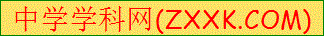 例题：（一）给加点的字选择正确的读音。吾(wú√ wǔ)公　弗(fú√  fū)目　膑(bìn√   bīng)脚（二）多音字组词。（fú）（逝者如斯夫）夫（fū）（夫人）（三）近义词。誉——（赞）　坚——（硬）　约定——（商定）　依次——（顺次）（四）反义词。誉——（贬）　    失败——（成功）　     扫兴——（尽兴）（五）填写合适的量词。一（次）比赛　    三（场）比赛　     一（匹）马（六）填写合适的修饰词。（勇敢）的水手　 （桅杆）的顶端　  （疑惑）地看着给加点的字选择正确的读音。讽(fěng  fēng)刺　     轻蔑(miè     mèi)放肆(sì     lǜ)　      墙桅(wéi     wēi)　龇(zī      cī)牙　     咧(liě    liè)嘴　吓唬(hǔ     hu)        瞄(miáo     miāo)准2.多音字组词。（    ）（       ）     （    ）（       ）调                     扎（    ）（       ）（    ）（       ）     （    ）（       ）3.近义词。扫兴——（     ）　垂头丧气——（          ）　情形——（     ）挖苦——（     ）　胸有成竹——（           ）　主意—（     ）得意扬扬——（           ）　夸耀——（     ）　讥讽——（     ）[来源:Z§xx§k.Com]轻蔑——（     ）　目瞪口呆——（           ）　调换——（     ）模仿——（     ）　显然——（     ）　     放肆——（     ）哭笑不得——（           ）　   眼巴巴——（        ）[来源:学,科,网Z,X,X,K]吓唬——（     ）　灵巧——（     ）　心惊胆战——（           ）4.反义词。垂头丧气——（           ）　胸有成竹——（           ）输——（      ）　挖苦——（      ）　轻蔑——（      ）风平浪静——（           ）　放肆——（      ）哭笑不得——（           ）　灵巧——（      ）心惊胆战——（           ）　勇敢——（      ）5.填写合适的量词。一（     ）枪         一（     ）大猴子　  一（     ）锣响二十来（     ）水手   第一（     ）横木6.填写合适的修饰词。（       ）地说　（       ）地说　  （       ）地夸耀（       ）地望着（       ）很扫兴　（       ）得大叫了一声（       ）很开心（       ）更欢　  （       ）得脸都红了二、佳句积累。（一）语言描写：语言描写是塑造人物形象的重要手段。语言描写包括人物的独白和对话。独白是反映人物心理活动的重要手段。对话可以是两个人的对话，也可以是几个人的相互交谈。描写人物的语言，不但要求做到个性化，而且还要体现出人物说话的艺术性。成功的语言描写总是鲜明地展示人物的性格，生动地表现人物的思想感情，深刻地反映人物的内心世界。例句：孙膑招呼田忌过来,拍着他的肩膀,说:“从刚才的情形看,齐威王的马比你的马快不了多少哇……”（二）神态描写：神态描写专指脸部表情，描写时要用表示表情、神态的词语，例如哭丧着脸，专注的神情等。神态描写主要描写的是脸上的表情。例句：齐威王正在得意扬扬地夸耀自己的马,看见田忌和孙膑过来了,便讥讽田忌:“怎么,难道你还不服气?”（三）动作描写：动作描写是刻画人物的重要方法之一。人物的每一行动都是受其思想、性格制约的，因此，具体细致地描写某一人物在某一情况下所作出的反应──主要是动作反应，就势必显示出了这一人物的内心活动、处世态度、思想品质。成功的动作描写，可以交代人物的身份、地位，可以反映人物心理活动的进程，可以表现人物的性格特征，有时候还能推动情节的发展。例句：猴子忽然跳到他面前,摘下他的帽子戴在自己的头上,很快地爬上了桅杆。（四）比喻句：比喻句是一种修辞方式,即打比方,用某些有类似特点的事物来比拟想要说的某一事物。例句：扑通一声,孩子像颗炮弹扎进了海里。1.孙膑还没说完,田忌瞪了他一眼,说:“想不到你也来挖苦我!”（仿写语言描写的句子）2.水手们笑得更欢了,孩子却气得脸都红了。（仿写神态描写的句子）                                                            [来源:学科网ZXXK]3.孩子气极了,他的手放开了绳子和桅杆,张开胳膊,摇摇晃晃地走上横木去取帽子。（仿写动作描写的句子）[来源:学科网ZXXK]4.皎洁的明月高挂在淡蓝色的天空中，月光像流水一样泻下来，大地一片银白色。三、日积月累。（一）《自相矛盾》一文中可能会出现看拼音写词语、形近字组词、写同音字、给加点的字选择正确的读音、翻译句子等题型。（二）《田忌赛马》一文中可能会出现把词语补充完整、解释加点的字、填写关联词、根据要求完成句子、按原文内容填空等题型。[来源:学科网]（三）《跳水》一文中可能会出现多音字组词、比一比在组词、照样子写词语、填写合适的关联词等题型。例题：（一）看拼音，写词语。máo  dùn    cháng  máo    dùn  pái    míng   yù（矛盾）     （长矛）     （盾牌）   （名誉）（二）比一比，在组词。瞪（瞪眼）  讥（讥笑）  锣（打锣）  丧（丧失）蹬（脚蹬）  饥（饥饿）  萝（萝卜）  蔷（蔷薇）（三）照样子，写词语。（1）眼巴巴：金灿灿  白茫茫 黑黝黝（2）摇摇晃晃：开开心心  热热闹闹 风风火火1.写同音字。dùn   矛（     ）  停（     ）   （     ）角     （     ）肉 yù    荣（     ）   （     ）见  （     ）习     （     ）望2.把下列词语补充完整。（     ）（     ）成竹     （     ）（     ）擦掌跃跃（     ）（     ）     （     ）（     ）勃勃3.填写合适的关联词。如果……就……    即使……也……     不但……还……猴子（     ）不理,（     ）撕的更凶了。（     ）他走到横木桥上拿到了帽子，（    ）难以回转身来。孩子（    ）一失足，他（    ）会跃到甲板上，摔个粉碎。答案一、1.讽(fěng)刺　 轻蔑(miè) 放肆(sì)　墙桅(wéi)　 龇(zī)牙　咧(liě)嘴　 吓唬(hǔ)  瞄(miáo)准2.（diào）（调换）（zhā）（扎针）                 （zā）（包扎）（tiáo）（调节）  （zhá）（挣扎）3.扫兴——败兴　垂头丧气——没精打采　情形——情况 挖苦——嘲讽　胸有成竹——成竹在胸　主意——办法 得意扬扬——洋洋自得　夸耀——炫耀　讥讽——讥笑 轻蔑——轻视　目瞪口呆——瞠目结舌　调换——改换 模仿——仿照　显然——明显　放肆——放恣 哭笑不得——啼笑皆非　眼巴巴——眼睁睁 吓唬——恐吓　灵巧——伶俐　心惊胆战——心惊肉跳4.垂头丧气——得意扬扬　胸有成竹——束手无策 输——赢　挖苦——称赞　轻蔑——重视 风平浪静——波浪滔天　放肆——收敛哭笑不得——泰然处之　灵巧——笨拙 心惊胆战——泰然自若　勇敢——怯弱5.一支枪  一只大猴子　一声锣响　二十来个水手  第一根横木6.胸有成竹地说　轻蔑地说　得意扬扬地夸耀 眼巴巴地望着　觉得很扫兴　吓得大叫了一声 笑得很开心　笑得更欢　气得脸都红了二、1.他一听，忽然哈哈大笑起来，嘲讽地说:“哼，真是高山打鼓枣响(想)得不低”。2.这时候,甲板上的水手全都吓呆了。3.起初,小嘎子精神抖擞,欺负对手傻大黑粗,动转不灵,围着他猴儿似的蹦来蹦去,总想使巧招,下冷绊子,仿佛很占了上风.4.春风像一支彩笔，把整个世界勾勒得更加绚丽多彩。三、1.矛盾 停顿 钝角 炖肉      荣誉 遇见 预习 欲望2.胸有成竹 摩肩擦掌  跃跃欲试   生机勃勃3.（1）不但……还……（2）即使……也…… （3）如果……就……